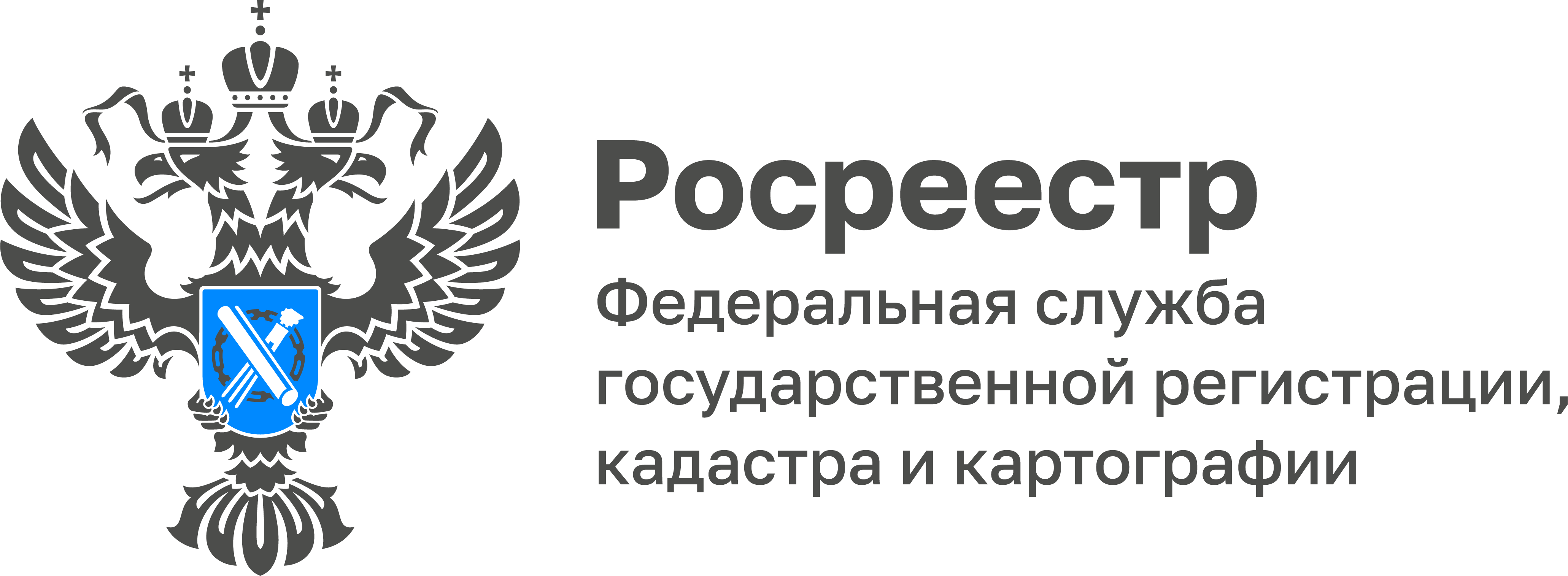 Тульский Росреестр напоминает жителям региона о преимуществах внесения в ЕГРН актуальных контактных данныхНаличие в Едином государственном реестре недвижимости (ЕГРН) актуальных сведений о контактах собственника имеет ряд преимуществ. Например, владелец недвижимости сможет оперативно получать информацию о статусе рассмотрения запроса, об исправлении реестровой или технической ошибки в записях ЕГРН, о наложении ареста или запрета в отношении его объекта недвижимости.Уведомить правообладателя о попытках проведения каких-либо действий с его объектом недвижимости без наличия актуальных контактных данных в ЕГРН невозможно. Контактные данные могут включать в себя информацию о номере телефона, почтовом адресе и адресе электронной почты.При наличии контактных данных правообладателя в реестре недвижимости усиливается защита от мошеннических действий. Собственник всегда будет уведомлен о принятых документах, даже если документы на оформление недвижимости были поданы без его ведома. Если заявителем документы на оформление недвижимости были представлены в электронном виде, орган регистрации уведомит его по адресу электронной почты об их поступлении и направит документы по результатам оказания государственной услуги.«Внесение в ЕГРН сведений о контактных данных правообладателя не является обязательным и осуществляется по желанию. Указать их можно при подаче заявления для осуществления учетно-регистрационных действий, либо предоставить в орган регистрации прав заявление о внесении сведений в ЕГРН заинтересованным лицом. Подать заявление в любом офисе МФЦ или в личном кабинете на официальном сайте Росреестра», - рассказала руководитель Управления Росреестра по Тульской области Ольга Морозова.